Управление образования администрации МОУ ДПО «Методический центр»План – конспект занятия«Развитие интеллектуальной сферы младших школьников».	                        Подготовил педагог-психолог                                                                                                                                                         I                                                                                                    I  квалификационной  категории                                                                                                                                                                                                                                                                               МОУ Сергиевской СОШ                                                                                                      Пименова И.В.	2010 – 2011План – конспект занятия«Развитие интеллектуальной сферы младших школьников».Цель урока:Сформировать у детей позитивный настрой к познавательной деятельности, научить ребенка мыслить, Дать знания, умения и навыки, возможности их применения для решения разнообразных задач, Задачи урока: Развитие вербально-понятийного,  пространственного мышления.   Развитие  мыслительных операций анализа и синтеза. Развитие внутреннего плана действия. Ход занятияЗдравствуйте ребята! На сегодняшнем уроке мы  с вами продолжим заниматься зеркальным письмом, а также общими и частными понятиями.1. Но  сначала интеллектуальная разминка    Кто это или что это?Рыбок дома держат в нём, что это за водоём? (Аквариум)Как зовём мы человека, который зимой купается в реке? («Морж»)Ствол деревьев покрывает и надёжно защищает. (Кора) Если зрение пропало, время их носить настало. (Очки)По реке плывет бревно, ох и злющее оно! Тем, кто в речку угодил, нос откусит … (Крокодил)Он в телевизоре сидит и четко, ясно говорит, все новости он вам расскажет. (Диктор)Мороженое в шоколаде. (Эскимо)Страна всех сумчатых. (Австралия)Какая ветка не растет на дереве? (Железнодорожная)Вторая буква слова-отгадки на загадку: на прогулке бегуны одинаковой длины через луг бегут к березке, тянут за собой полоски. («Ы.», лыжи)2.  Развивающие компьютерные упражненияА сейчас, ребята вас ждут следующие задания, но уже компьютерныеУпражнение №1  «Логическая задачка»Цель: развитие логического мышленияИнструкция: требуется решить логическую задачу в соответствии с условиями. В процессе решения дети могут пользоваться ручкой и бумагой. Прежде чем выбрать какой-либо вариант решения. Ребенок обязательно должен обосновать правильность своего выбора.Упражнение №2  «Раскрась по памяти»Цель: развитие памяти и воображенияИнструкция: последовательно предъявляются пять слов: прилагательное и существительное. Прилагательное обозначает какой-либо цвет, существительное – какой-то предмет. Например, зеленая лампа, или синяя ручка. Детям необходимо запомнить все пять словосочетаний. Это сделать легче, если представлять  в уме предъявляемые образы и ассоциировать их с другими предметами. Цвет которых, обычно, всегда один и тот же.  Во второй части упражнения  требуется раскрасить предметы.Упражнение №3  «Спрятанные слова»Цель: развитие избирательности внимания.Инструкция: ребята, сейчас перед вами на экране появится таблица, состоящая из разных букв. Вам среди букв нужно найти «спрятанные слова». Подсказка: слова располагаются как по горизонтали, так  и по вертикали; общее количество слов пять; длина слова не может быть меньше трех слов.Упражнение №4 «Кубики»Цель: развитие восприятияИнструкция: сейчас на экране появятся три разных кубика и одна разверстка, из которой можно сложить один из вышеупомянутых кубиков. Вам нужно определить какой именно кубик соответствует этой разверстке.Упражнение №5 «Выбери подходящую разверстку»Цель: развитие пространственного мышления.Инструкция: дан кубик, на сторонах которого изображены разные предметы. Три стороны кубика являются видимыми, еще одна отражается в зеркале, установленном рядом с кубиком. И две стороны совсем не видны. Также в задании представлены четыре разверстки. Надо найти среди них ту, из которой можно склеить точно такой же кубик, как тот, что изображен на экране. Если выбор произведен правильно, разверстка свернется, и из нее получится кубик. Если ошиблись. То ничего не получится.3. Физкультминутка. А теперь, мальчики и девочки  у нас с вами физкультминутка. Первое упр. -  ленивая восьмерка.Второе упр. – перекрестные шаги. Третье упр. - левой рукой как бы забивайте гвоздь молотком, а правой гладьте что-то утюгом. Четвертое упр. - дыхательная гимнастикаСпособ 1Сидя или стоя постарайтесь по возможности расслабить мышцы тела и сосредоточьте внимание на дыхании.На счет 1–2–3–4 делайте медленный глубокий вдох (при этом живот выпячивается вперед, а грудная клетка неподвижна);— на следующие четыре счета проводится задержка дыхания;— затем плавный выдох на счет 1–2–3–4–5–6;— снова задержка перед следующим вдохом на счет 1–2–3–4.Уже через 3–5 минут такого дыхания вы заметите, что ваше состояние стало заметно спокойней и уравновешенней.Способ 2Представьте, что перед вашим носом на расстоянии 10–15 см висит пушинка.Дышите только носом и так плавно, чтобы пушинка не колыхалась.4.  Упражнение «Зеркальное письмо №1»Цель: развитие внутреннего плана действия, развитие вербально-понятийного мышления.   Вы получили задание под №1  - оно написано в виде зеркального отражения, при помощи зеркала переведите запись в обычный вид. Следующее задание  - полученные словосочетания расположите  от частного понятия  к общему понятию. (Приложение 1)Кукушка - лесная птица, водное пространство – тихий океан, пустыня – Сахара, лиственное дерево – клен, вычитание – математическое действие, пшеница – зерновая культура, единица длины – сантиметр.           Планета – Земля, природа – растение, мебель – стол,  учебник – математика, единица времени – минута, мухомор – гриб, шуба - одежда5. Упражнение «Зеркальное письмо №2»Цель: : развитие внутреннего плана действия, умение делать умозаключения. А теперь ребята, Задание под №2, так же как и в первом задании перевести слова при помощи зеркала в обычный вид. А следующим заданием будет найти и подчеркнуть слова, которые состоят из нескольких других. (Приложение 2)Газ-ель, дикость, маска, корова, ладушки, молоко, туль-пан, машина , погода, колбаса, зарядка , долото, мышь-як, масленка, вылазка, пароход, снаряд, паровоз.6. А сейчас мы с вами будем отгадывать Филворд – найти загаданное словоЦель: развитие внимания.Филфорд – это одна из разновидностей кроссворда. Слова, спрятанные в таблице, могут менять свое направление под углом 90 градусов в любую сторону, любое количество раз. Помимо традиционного письма сверху вниз  и слева направо, они могут быть снизу вверх и справа налево. Слова нужно найти и вычеркнуть; если все слова вычеркнуты верно, то из оставшихся невычернутыми букв можно составить слово. (Приложение 3).      Приложение 1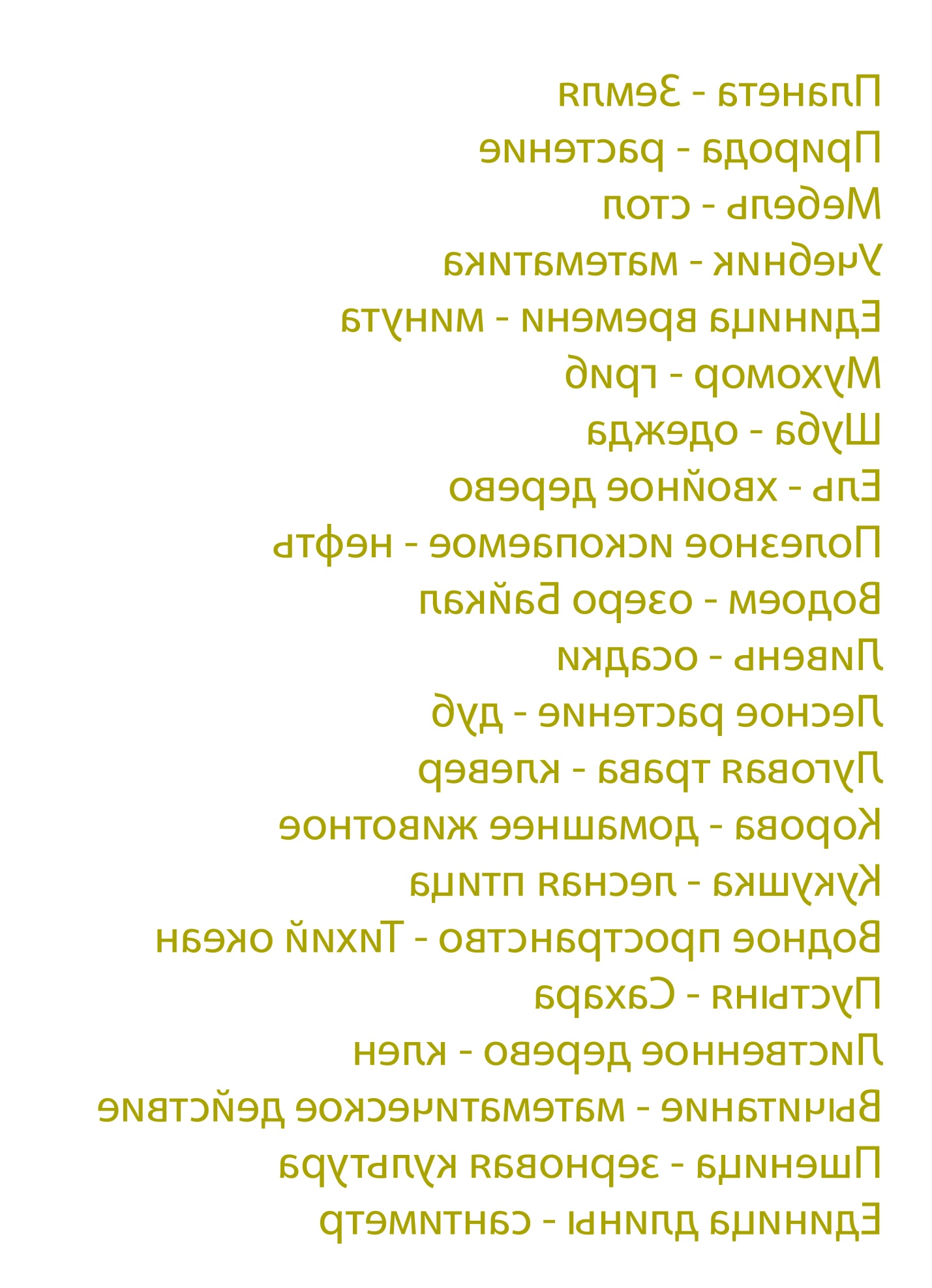  Приложение 2Слова написаны в зеркальном отражении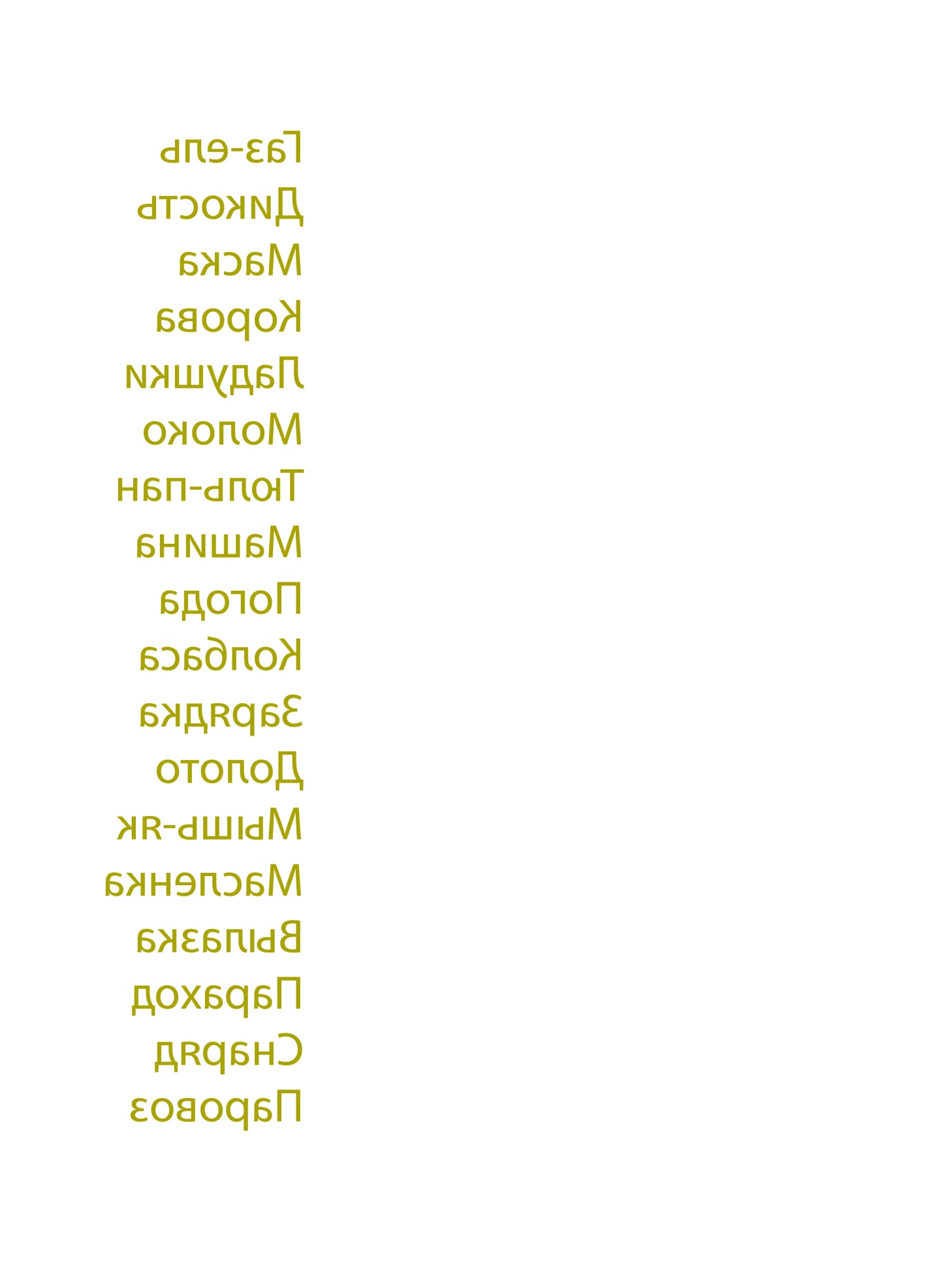 Приложение 3	Решите филворд и найдите загаданное словоАвтобус, автомобиль, вездеход, вертолет, катер, корабль, лодка, мопед, мотоцикл, пароход, ракета, самолет, теплоход, трамвай, троллейбус, яхта.АОТИКПАРОХОВМОЦЛВЕРТОДТВЕЗДЕХОДЛТОКМКОЛЛЕРЁТМООАРТАЙТСНОРПТТРСБЁУАБАЕЕРАСУЛБТИБДТПМЙОООЕЛЛАЕЯВАРМТКЬЬКПХТАТАВАЛОДЛОХОДСАР